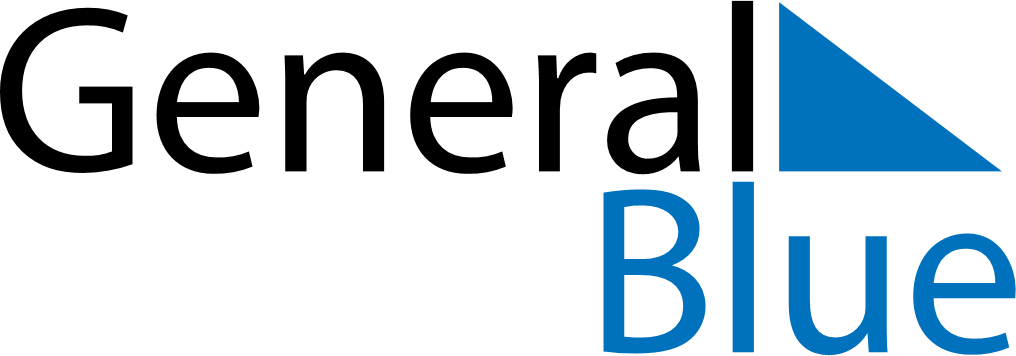 May 2022May 2022May 2022ArmeniaArmeniaSundayMondayTuesdayWednesdayThursdayFridaySaturday1234567Labour Day891011121314Yerkrapah DayVictory and Peace Day1516171819202122232425262728Republic Day293031